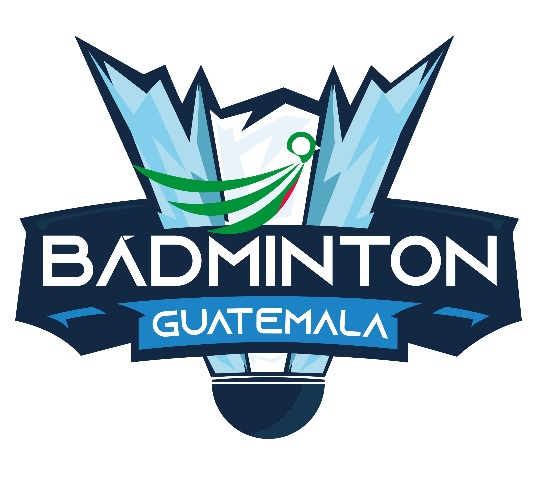 PRACTICE REQUEST FORMPlease complete and return this form to tenicabadguate@gmail.com,  gt.tecnica2023@gmail.com , tutoras.tec.fnbg@gmail.com , Emichellerb@gmail.com Practice hall: 5 courtsLocation: Federacion Nacional de Badminton de Guatemala, Coliseo Deportivo, Ciudad de los Deportes, Zona 5, Guatemala Ciudad.Schedule : 08:00 – 20:00 (from may June 6 until Tuesday 7 2024)(additional details can be submitted in other sheet of paper) NOTES:Please check the approved practice schedule at Secretariat Office.Please comply with the transport schedule provided.  Otherwise player/team is solely responsible on your own transportation.All requests are subjected to the discretion and approval of the Tournament Referee.Name of Member Association:  Contact Person:  MOBILE NUMBER:  PHONE NUMBER:         E-:  DateTimeNo of Players